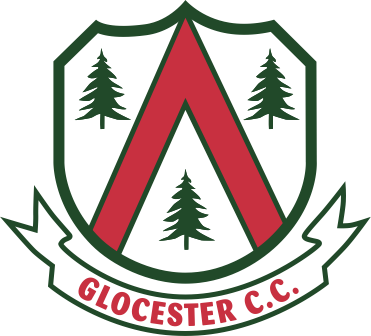 TOURNAMENT CONTRACT GROUP NAME: 		TOURNAMENT DATE: CONTACT INFORMATION Cell TOURNAMENT DETAILS EXPECTED PLAYER COUNT 	GUARANTEED COUNT DUE DATE: 	PRICE/PLAYER START TIME: 	PRINTED SCORE CARDS 	SCORE SHEET 	 SPONSOR SIGNS CLOSEST TO PIN: 	Hole No. 6/15 MEN 	WOMEN 	Hole No. 8/17 MEN 	WOMAN LONGEST DRIVE: 	MEN, Hole No 1/10: 	WOMAN, Hole No 4/13: FOOD SERVICE MENU SELECTION   	PRICE PER MEAL: 	(plus8% tax and 18% gratuity) Additional requests (priced separately): TOURNANENT FEES Member Price $45       Non-Member Price $60 BEVERAGE SERVICE GLOCESTER COUNTRY CLUB has a BYOB policy for alcoholic beverages. It is the tournament director’s responsibility that NO ONE under legal age will consume alcoholic beverages on GLOCESTER CC PROPERTY. GROVE & TENT RENTAL Grove and Tent Rental available ($150.00) SIGNATURES TOURNAMENT COORDINATOR     DATE GLOCESTER CC REPRESENTATIVE DATE Email completed form to Golf@GlocesterCC.comGlocester Country Club  	Tournament Contract 2022 TERMS AND CONDITIONS p.2 PAYMENT: A $400.00 deposit is required to secure the date of your tournament. The deposit will be applied to your final bill. Full payment is due the day of the event. It is the tournament chairperson’s responsibility to collect green fees, cart fees, and food service fees. PLAYERS: All players are required to ride in carts. Players must acknowledge standard golf course rules and accept responsibility for course and cart damage. Children not listed as players Will not be allowed on the golf course, but are welcome to attend functions prior to and following the tournament. BEVERAGES: GLOCESTER COUNTRY CLUB has a BYOB policy for alcoholic beverages. It is the tournament director’s responsibility that NO ONE under legal age will consume alcoholic beverages on GLOCESTER CC PROPERTY. FOOD SERVICES: A confirmation of the number of players is required 10 days prior to the event. This guaranteed count may not be reduced, but can be increased by 10%. You will be charged on your guaranteed count or the actual count, whichever is greater. PROPERTY: All items brought in by the tournament chairperson and/or guests must be removed at the conclusion of the event. Glocester Country Club is not responsible for any loss or damage to your property during the event. CANCELLATION: This event may be cancelled upon written notice from the tournament chairperson. In the event the tournament is cancelled within fifteen (15) days of event, the $400.00 deposit will not be refunded. INDEMNIFICATION: To the extent permitted by law, you agree to protect, indemnify, defend and hold harmless GLOCESTER COUNTRY CLUB and and its respective employees and agents against all claims, losses, or damages to persons or properties, government charges or fine, and costs (including reasonable attorney fees), arising out of or connected with your function, except those claims arising out of the sole negligence or willful misconduct of the golf course. The parties agree in the event that any dispute arises in any way relating to or arising out of this contract, the prevailing party in any arbitration or court proceeding will be entitled to recover an award of its reasonable attorney’s fees and costs. AMENDMENT/CHANGES: Any amendment or change to the arrangements described in this contract must be made in writing and signed by both the tournament director and an appropriate representative of GLOCESTER COUNTRY CLUB. 	Signed  	(Tournament Chairperson) Date  	 	Group  	 Accepted by  	(GCC REP)  Date  	 Glocester Country Club  Tournament Contract 2022 